KDP Newsflash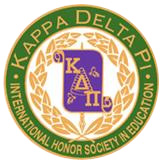 September 2012				        Gamma Zeta Chapter			    	         Vol 4 Issue 1Words from Our President:Hello KDP!I hope everyone had a summer filled with both adventures and relaxation.  With all of our preparation to become teachers, we definitely need some time to kick back and relax.  Hopefully, everyone has settled into their routine now that we are back at school.  Take time to organize yourself for the rest of the semester and get to know your professors.  It will be worth it in the end.With a new year, comes exciting new opportunities.  I am thrilled to announce our partnership with The Children’s Home Society, which is an organization that serves at-risk infants, children, youth and families.  The organization provides services to these children and families in need and helps them to reach their full potential.  For those of you who don’t know, our chapter holds monthly drives and donates the items received to a local organization.  All of our donations this year will be donated to The Children’s Home Society.  Our new partnership will also provide us with volunteer opportunities and a chance to aid in the implementation of an Ambassador Program that the organization is starting in order to reach out to students on college campuses.  I am super excited about this partnership and I hope that you will share in my excitement as well!   I am looking forward to a successful year filled with service, professional development and fundraising.  If you would like to get more involved, consider joining a committee.  It is a great way to share your leadership and ideas with the chapter.  Also, please do not hesitate to share new ideas as we progress through the year.  I would love to hear them! Together we can make a difference in the lives of children and our community.  Yours in Service,Lauren RosaFeaturing This Year’s Board: Cortney Ziegler 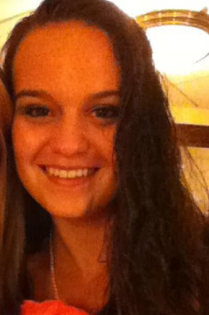 Cortney is the Vice President of Kappa Delta Pi for the 2012-2013 academic year. She is a senior Early Education and History major. One day soon she hopes to teach preschool or kindergarten students full time. She loves crafts, football, spending time with family and friends, and working with young children! She is looking forward to having a memorable and successful year with a driven new E-board, supportive adviser, and an enthusiastic general member body. Cheers to the new school year!Wanted:Light the Night Kappa Delta Pi’s Zeta Chapter will again be participating in Light the Night. Light the Night  is an event held across the United States where teams of families, friends, co-workers, and local and national corporations come together to raise funds for The Leukemia & Lymphoma Society and bring help and hope to people battling blood cancers. We are looking for volunteers to help out at this amazing event, which will be at 6pm in Forrestal Village in Princeton, NJ on October 13, 2012. This is a great event to become involved with and a great opportunity to earn points. For more information, check out: http://www.lightthenight.org/nj/KDP Committees This year, there will be three committees which members can join to further their involvement in KDP/ These committees are fundraising, publicity, and Literacy Alive, which plans and implements a literacy activity day with children in the local community. Literacy Alive is also a KDP International initiative.  Those wishing to further their involvement may also consider running for a co-chair position for any one of these three committees. Run 4 Hearing New Jersey’s Marie Katzenbach School for the Deaf will be holding a 5K fundraiser on October 20th at 9am. All funds which are raised will go directly to the Olive Osmond Hearing Fund and MKSD, and will be used to make a difference in the lives of the students at the school for the deaf. This is a great opportunity to support children and education right here in our local community! Registration is $25 if you register by October 10th. For more information, check out the website: http://www.run4hearing.com/hopeforhearing#!__hopeforhearing Children’s Home Society This year KDP’s Gamma Zeta Chapter has partnered with the Children’s Home Society in order to give back to the local community. Each month our drive will go to this organization to be distributed to those in need in our own community. This is an amazing organization that is dedicated to providing at-risk children and families in the New Jersey and Eastern Pennsylvania areas a variety of culturally sensitive services, so as to strengthen, support, and empower the children to reach their full potential. These services include child welfare services, school-based youth services, clinical services, and early childhood services. Monthly Meeting IncentivesOver the past two years, the KDP E-board has implemented a monthly meeting incentive program in order to encourage regular attendance among members and to raise the number of active members in the organization. We are continuing this incentive program, so at each meeting a different gift card will be raffled off to a member at the meeting. Tickets will be given out at the beginning of the meeting and the raffle winner will be picked at the close of the meeting. September’s monthly meeting incentive gift card is $20 to Barnes & Noble!Monthly Drive:September’s monthly drive marked our first donation to the Children’s Home Society and the start of our partnership with this truly amazing organization. For our first monthly drive we asked KDP members to bring school supplies to be donated to this wonderful organization. If you did not bring any school supplies tonight but would still like to make a donation, please email the account. For October’s monthly drive we ask KDP members to bring socks and underwear (everything MUST be new) that will be collected at the meeting and delivered to the Children’s Home Society. Important Announcement:KDP MerchandiseThe KDP E-board will be selling various KDP apparel at chapter meetings throughout the year. Items that will be available include t-shirts (long and short), water bottles, and car decals. Please bring money to the next meeting and see an E-Board member at the beginning or end of the meeting if you are interested in purchasing KDP apparel.*Short Sleeve Shirt - $10	*Car Decals - $5*Long Sleeve Shirt - $15	*Water Bottles - $10Calendar:September 18th, 23rd, 30th - Loop Bus October 13th            -     Light the Night October 20thth 	   -     Run 4 HearingPoints:25 points are necessary to earn an honor cord, or 12 points for seniors inducted Spring 2012. 
 *1 point for every hour you volunteer with KDP 
 *1 point for every $50 you raise for any of our fundraisers or charity events 
 *1 point for bringing items to donate to the different drives held at each meeting*1 point for each fundraiser you participate in
 *1 point per semester for being on a committee 
 *3 points for global student teaching half a semester 
 *5 points for studying abroad (NOT TEACHING) Please see an E-board member if you have questions!Executive Board:Lauren Rosa	     	PresidentCortney Ziegler	      	Vice PresidentCara Evans		SecretaryJoanna Papadopoulos	TreasurerRosanna Percontino	HistorianDr. A. Conte		Faculty CounselorEmail: kdphonor@tcnj.eduLike us on Facebook: “TCNJ KDP Honor Society”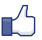 Fun Time: Back to School Maze 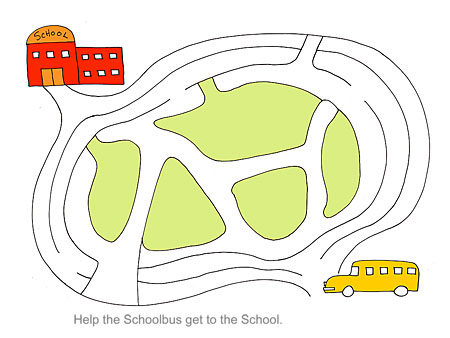 